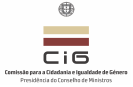 PRÉMIO Contra a MGF – Mudar aGora o  Futuro2014/2015Entidade:(associação sem fins lucrativos)Logo da Entidade:     (opcional)(associação sem fins lucrativos)Pessoa Colectiva nº:Com sede em:  (morada completa e contato telefónico) Pessoa singular com poder para representar a entidade:  (nome, cargo, contacto de email e telefone)Assinatura da entidade:Esta ficha devidamente preenchida e assinada deverá acompanhar o dossiê de candidatura em formato de papel, com os elementos previstos no Regulamento (artigo 4º), e deverá ser entregue na sede da CIG, em mão, ou enviada por correio registado para:Prémio Contra a MGF – Mudar aGora o  FuturoComissão para a Cidadania e a Igualdade de Género Avenida da República, nº 32 – 1º  1050-193 Lisboa 